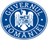 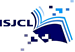                               INSPECTORATUL  ȘCOLAR  AL  JUDEȚULUI  CĂLĂRAȘI                  MINISTERUL EDUCAȚIEI NAȚIONALE 			Nr. …….. / 06.08.2018NOTA DE PROBLEME privind miscarea personalului didacticÎn atenția doamnei/domnului directorPentru a veni în sprijinul participanților la etapele de mișcare ale personalului didactic, vă prezentăm câteva informații privind mobilitatea, în baza Calendarului mișcării personalului didactic și a Metodologiei de mișcare a personalului didactic:REPARTIZAREA ÎN REGIM  DE PLATA CU ORA:Directorul unității emite decizie de încadrare la plata cu ora pentru personalul titular al unității și, în baza cererilor primite în școli, va trimite la IȘJ tabele cu propuneri de plata cu ora pentru personalul didactic titular din alte unități de învățământ, personalul didactic asociat și personalul didactic pensionat, PE BAZA REZULTATELOR OBTINUTE LA INTERVIUETAPEa) depunerea dosarelor pentru încadrare în regim de plată cu ora la unitățile de învățământ ȘI SUSȚINEREA INTERVIURILOR ÎN VEDEREA ÎNCADRĂRII ÎN REGIM PLATĂ CU ORA;Perioada: 20-24 august 2018b) atribuirea orelor vacante/rezervate în regim de plata cu ora personalului didactic titular la nivelul unităților de învățământ, prin decizie a directorilor unităților de învățământ și acordarea avizului pentru încadrare în regim de plata cu ora personalului didactic titular din alte unități de învățământ, personalului didactic asociat și personalului didactic pensionat PE BAZA REZULTATELOR OBTINUTE LA INTERVIUc) transmiterea, la inspectoratele şcolare, a listei posturilor didactice/catedrelor vacante/rezervate complete şi incomplete rămase neocupate, a listei posturilor didactice/catedrelor ocupate în regim de plata cu ora/cumul şi a rezultatelor obţinute la interviu, precum şi a listei posturilor didactice/catedrelor vacante/rezervate complete, conform ANEXEI care se trimite și în forma editabilă în EXCELTermen: 27 august 2018	ORGANIZAREA LA NIVELUL IȘJ A CONCURSULUI DE OCUPARE A POSTURILOR PENTRU SUPLINITORII CALIFICAȚIConcursul se organizeaza la SCOALA NICOLAE TITULESCU CALARASITAXA DE CONCURS 30 lei (se plătește în ziua concursului)La concurs participă:1.Suplinitorii calificați care au depus dosare în mai 2018 și care au promovat inspecțiile la clasă. Sunt înscriși automat toți candidații care au luat note sub 5 la concursul din  iulie 2018 sau care nu s-au prezentat/s-au retras în timpul concursului și nu mai îndeplinesc condițiile de repartizare la ședințele publice din 23-24 august 2018. Pentru a participa la concurs vor completa o cerere la centrul de concurs, în ziua concursului.2. Suplinitorii calificați care nu au depus dosare în mai 2018, vor depune dosare de înscriere la concurs în perioada 23-24 august 2018 şi au obligaţia ca, în termen de 30 de zile de la începerea cursurilor, să susţină inspecţia specială la clasă organizată de o comisie constituită la nivelul unităţii de învăţământ/unui grup de unităţi de învăţământProba scrisă: 28 august 2018Repartiția: 31 august 2018ORGANIZAREA LA NIVELUL IȘJ A TESTĂRII PENTRU SUPLINITORII NECALIFICAȚIDepunerea dosarelor: 23-24 august 2018 Proba scrisă și interviu: 28 august 2018 la SCOALA NICOLAE TITULESCU CALARASIRepartiția: 31 august 2018Modelele de cereri pot fi preluate de pe site-ul ISJ Călărași www.isj-cl.ro, secțiunea Managementul resurselor umane.Se vor organiza testări pentru suplinitorii necalificați la următoarele specializări (pe posturi/catedre care ar putea ramane neocupate cu suplinitori calificați):ÎnvățătoriEducatoareÎn baza hotărârii Consiliului de administrație al ISJ Călărași, pentru a se putea acoperi cheltuielile cauzate de organizarea testării, candidații vor achita, odată cu depunerea dosarului, o taxă de 30 lei.	NOTĂCandidații care s-au titularizat în 2018, prin concurs sau cu art 253 din Legea Educației Naționale, și solicită detașare, pot depune dosare în zilele de 6 și 7 septembrie 2018, cu condiția să aibă definitivatul.	Candidații care, începând cu 2012, ocupă posturi publicate pe perioadă nedeterminată, dar care nu au definitivatul NU POT PARTICIPA LA ETAPELE DE DETAȘARE. Ei pot ocupa alte posturi, ca suplinitori, în baza notelor obținute la concursul de ocupare a posturilor, conform cu calendarul de mișcare a personalului didactic.Președintele Comisiei de mobilitate,Inspector Şcolar General Adjunct, Prof. Steluța Caraion				Inspector Managementul Resurselor Umane,								Prof. Nicusor Calin